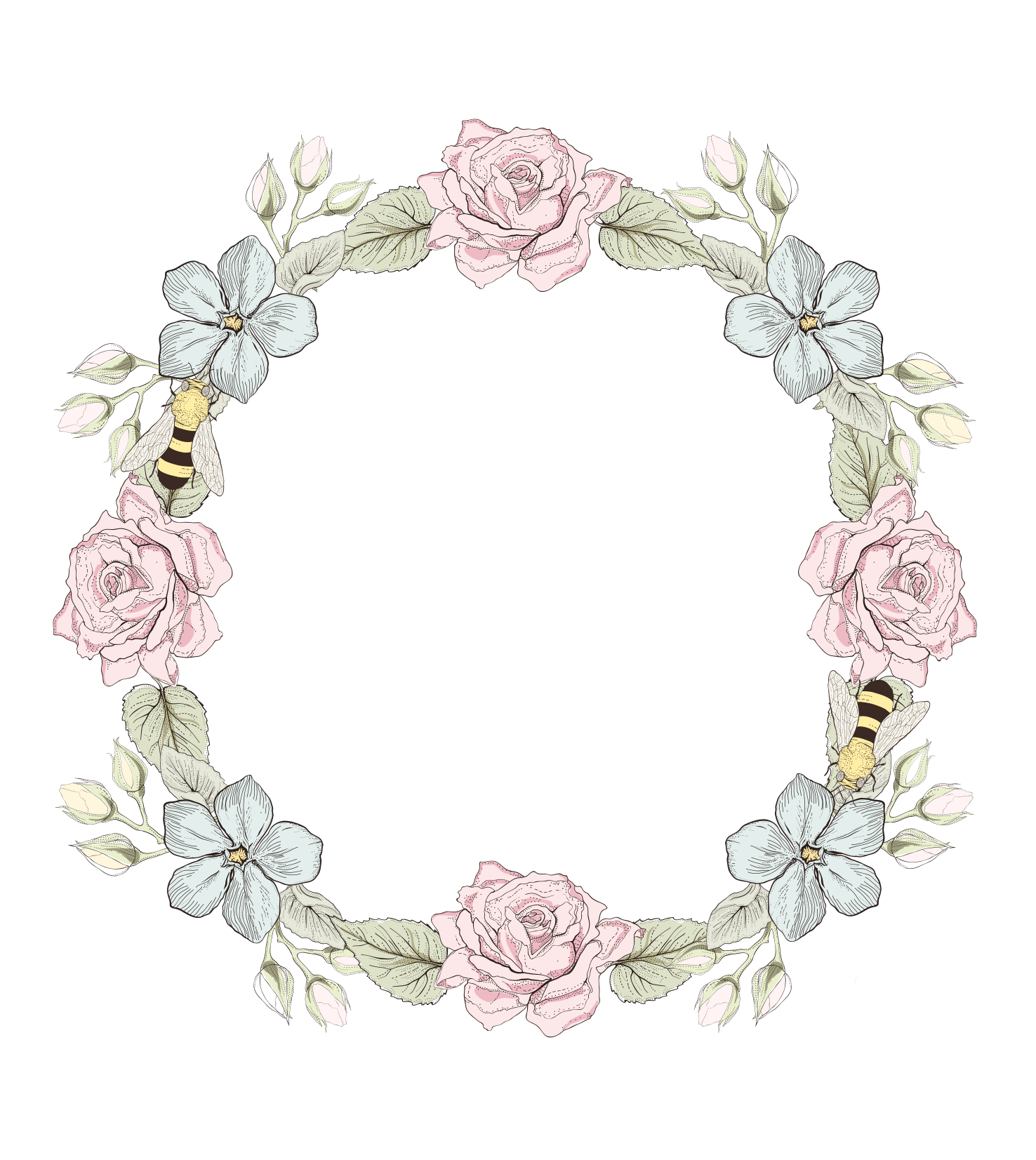 A Székkutasi Líbor Ilona Óvodaapraja és nagyjaszeretettel meghív mindenkit2019. június 01-én (szombat)9 órakor kezdődőóvodai Évzáró és Ballagásiünnepségére.Helyszín: Székkutasi Sportcentrum